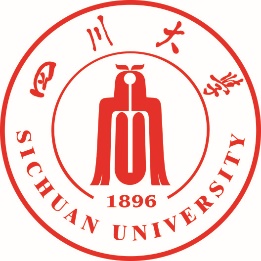 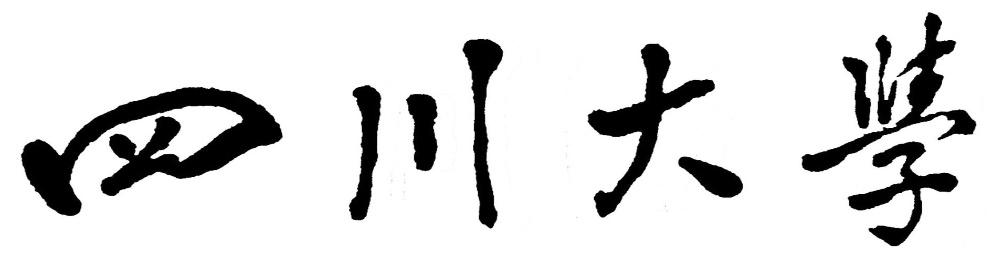 国家级大学生创新创业训练计划创新类项目申报书项目名称：                                  项目负责人：                                    所在学院：                                  专业年级：                                  学    号：                                  手    机：                                           电子邮箱：                                  指导教师：                                  项目起止年月：    2023年11月至2024年10月  项目参与学生人数：                          四川大学教务处制年    月填写说明一、凡申报四川大学“国家级大学生创新创业训练计划”必须填写本申报书。创新类项目是本科生个人或团队，在导师指导下，自主完成创新性研究项目设计、研究条件准备和项目实施、研究报告撰写、成果（学术）交流等工作。二、“项目所属一级学科和代码”参考《普通高等学校本科专业目录和专业介绍（2012年）》。三、“项目开展支撑平台”指支撑本项目开展的国家级和省部级重点实验室（中心、平台等）、国家双创示范基地平台、教学实验中心（实验室）、企业、事业或其他单位等，表中填写平台名称，可以多个。四、“项目组成员”人数原则上不超过五人，应排序。五、“项目成熟度”请参考附件《项目成熟度量表》。六、本书应该填写完整、内容详实、表达准确，数字一律填写阿拉伯数字。七、报送申报书的电子文档至负责人所在学院。申报立项正文（含一、二、三、四、五）限4000-8000字项目名称项目属性面上项目 2035特区子计划项目 交叉学科子计划项目面上项目 2035特区子计划项目 交叉学科子计划项目面上项目 2035特区子计划项目 交叉学科子计划项目面上项目 2035特区子计划项目 交叉学科子计划项目面上项目 2035特区子计划项目 交叉学科子计划项目面上项目 2035特区子计划项目 交叉学科子计划项目申请类别科学探索与工程技术类 人文艺术与社会科学类 软件信息与文创类     智能装备与医疗器械类  生物医药与新材料类科学探索与工程技术类 人文艺术与社会科学类 软件信息与文创类     智能装备与医疗器械类  生物医药与新材料类科学探索与工程技术类 人文艺术与社会科学类 软件信息与文创类     智能装备与医疗器械类  生物医药与新材料类科学探索与工程技术类 人文艺术与社会科学类 软件信息与文创类     智能装备与医疗器械类  生物医药与新材料类科学探索与工程技术类 人文艺术与社会科学类 软件信息与文创类     智能装备与医疗器械类  生物医药与新材料类科学探索与工程技术类 人文艺术与社会科学类 软件信息与文创类     智能装备与医疗器械类  生物医药与新材料类申请经费      元      元起止时间起止时间2023年11月至2024年10月2023年11月至2024年10月项目所属     一级学科和代码项目开展                支撑平台项目来源（可多选）十大重点支持领域的项目进课题组、进实验室、进科研团队参与的项目国家级和省部级重点实验室（中心、平台等）、国家双创示范基地平台支持申报项目“2035特区子计划”命题的项目（2035特区子计划）交叉学科创新项目“青年红色筑梦之旅”计划项目基于前期研究实践成果、继续深入研究实践的创新项目高水平课题其他                十大重点支持领域的项目进课题组、进实验室、进科研团队参与的项目国家级和省部级重点实验室（中心、平台等）、国家双创示范基地平台支持申报项目“2035特区子计划”命题的项目（2035特区子计划）交叉学科创新项目“青年红色筑梦之旅”计划项目基于前期研究实践成果、继续深入研究实践的创新项目高水平课题其他                十大重点支持领域的项目进课题组、进实验室、进科研团队参与的项目国家级和省部级重点实验室（中心、平台等）、国家双创示范基地平台支持申报项目“2035特区子计划”命题的项目（2035特区子计划）交叉学科创新项目“青年红色筑梦之旅”计划项目基于前期研究实践成果、继续深入研究实践的创新项目高水平课题其他                十大重点支持领域的项目进课题组、进实验室、进科研团队参与的项目国家级和省部级重点实验室（中心、平台等）、国家双创示范基地平台支持申报项目“2035特区子计划”命题的项目（2035特区子计划）交叉学科创新项目“青年红色筑梦之旅”计划项目基于前期研究实践成果、继续深入研究实践的创新项目高水平课题其他                十大重点支持领域的项目进课题组、进实验室、进科研团队参与的项目国家级和省部级重点实验室（中心、平台等）、国家双创示范基地平台支持申报项目“2035特区子计划”命题的项目（2035特区子计划）交叉学科创新项目“青年红色筑梦之旅”计划项目基于前期研究实践成果、继续深入研究实践的创新项目高水平课题其他                十大重点支持领域的项目进课题组、进实验室、进科研团队参与的项目国家级和省部级重点实验室（中心、平台等）、国家双创示范基地平台支持申报项目“2035特区子计划”命题的项目（2035特区子计划）交叉学科创新项目“青年红色筑梦之旅”计划项目基于前期研究实践成果、继续深入研究实践的创新项目高水平课题其他                2035特区子计划项目情况（非2035特区子计划项目可不填）命题名称2035特区子计划项目情况（非2035特区子计划项目可不填）校内指导老师姓名（非交叉学科子计划项目一般仅允许一位指导老师）所属重点支持领域（可不选）选择1项：A.不填B.泛终端芯片及操作系统应用开发C.重大应用关键软件D.云计算和大数据E.人工智能F.无人驾驶G.新能源与储能技术H.生物技术与生物育种I.绿色环保与固废资源化J.第五代通信技术和新一代IP网络通信技术K.社会事业与文化传承选择1项：A.不填B.泛终端芯片及操作系统应用开发C.重大应用关键软件D.云计算和大数据E.人工智能F.无人驾驶G.新能源与储能技术H.生物技术与生物育种I.绿色环保与固废资源化J.第五代通信技术和新一代IP网络通信技术K.社会事业与文化传承选择1项：A.不填B.泛终端芯片及操作系统应用开发C.重大应用关键软件D.云计算和大数据E.人工智能F.无人驾驶G.新能源与储能技术H.生物技术与生物育种I.绿色环保与固废资源化J.第五代通信技术和新一代IP网络通信技术K.社会事业与文化传承选择1项：A.不填B.泛终端芯片及操作系统应用开发C.重大应用关键软件D.云计算和大数据E.人工智能F.无人驾驶G.新能源与储能技术H.生物技术与生物育种I.绿色环保与固废资源化J.第五代通信技术和新一代IP网络通信技术K.社会事业与文化传承选择1项：A.不填B.泛终端芯片及操作系统应用开发C.重大应用关键软件D.云计算和大数据E.人工智能F.无人驾驶G.新能源与储能技术H.生物技术与生物育种I.绿色环保与固废资源化J.第五代通信技术和新一代IP网络通信技术K.社会事业与文化传承选择1项：A.不填B.泛终端芯片及操作系统应用开发C.重大应用关键软件D.云计算和大数据E.人工智能F.无人驾驶G.新能源与储能技术H.生物技术与生物育种I.绿色环保与固废资源化J.第五代通信技术和新一代IP网络通信技术K.社会事业与文化传承负责人之前参与大创项目情况格式如下，有则填，不限条目：1. 负责人/团队成员，项目编号，项目名称，立项级别，项目类别，立项年份，结题成绩；2. ……格式如下，有则填，不限条目：1. 负责人/团队成员，项目编号，项目名称，立项级别，项目类别，立项年份，结题成绩；2. ……格式如下，有则填，不限条目：1. 负责人/团队成员，项目编号，项目名称，立项级别，项目类别，立项年份，结题成绩；2. ……格式如下，有则填，不限条目：1. 负责人/团队成员，项目编号，项目名称，立项级别，项目类别，立项年份，结题成绩；2. ……格式如下，有则填，不限条目：1. 负责人/团队成员，项目编号，项目名称，立项级别，项目类别，立项年份，结题成绩；2. ……格式如下，有则填，不限条目：1. 负责人/团队成员，项目编号，项目名称，立项级别，项目类别，立项年份，结题成绩；2. ……项目成员之前参与大创项目情况1. 姓名，负责人/团队成员，项目编号，项目名称，立项级别，项目类别，立项年份，结题成绩；2. ……1. 姓名，负责人/团队成员，项目编号，项目名称，立项级别，项目类别，立项年份，结题成绩；2. ……1. 姓名，负责人/团队成员，项目编号，项目名称，立项级别，项目类别，立项年份，结题成绩；2. ……1. 姓名，负责人/团队成员，项目编号，项目名称，立项级别，项目类别，立项年份，结题成绩；2. ……1. 姓名，负责人/团队成员，项目编号，项目名称，立项级别，项目类别，立项年份，结题成绩；2. ……1. 姓名，负责人/团队成员，项目编号，项目名称，立项级别，项目类别，立项年份，结题成绩；2. ……项目负责人基本信息项目负责人基本信息项目负责人基本信息项目负责人基本信息项目负责人基本信息项目负责人基本信息项目负责人基本信息姓名学号专业年级专业年级专业年级所在学院所在学院性别手机电子邮箱电子邮箱电子邮箱身份证号身份证号项目组成员基本信息项目组成员基本信息项目组成员基本信息项目组成员基本信息项目组成员基本信息项目组成员基本信息项目组成员基本信息序号（含排序）12234姓名/性别学号专业年级所在学院手机电子邮箱身份证号签名指导教师1 基本信息（非交叉学科子计划项目一般仅允许一位指导老师）指导教师1 基本信息（非交叉学科子计划项目一般仅允许一位指导老师）指导教师1 基本信息（非交叉学科子计划项目一般仅允许一位指导老师）指导教师1 基本信息（非交叉学科子计划项目一般仅允许一位指导老师）指导教师1 基本信息（非交叉学科子计划项目一般仅允许一位指导老师）指导教师1 基本信息（非交叉学科子计划项目一般仅允许一位指导老师）指导教师1 基本信息（非交叉学科子计划项目一般仅允许一位指导老师）姓名所在学院或单位研究方向研究方向研究方向职称/职务职称/职务性别/年龄手机电子邮箱电子邮箱电子邮箱签名签名指导教师2  基本信息（交叉学科子计划项目需填写第二指导老师）指导教师2  基本信息（交叉学科子计划项目需填写第二指导老师）指导教师2  基本信息（交叉学科子计划项目需填写第二指导老师）指导教师2  基本信息（交叉学科子计划项目需填写第二指导老师）姓名所在学院或单位研究方向职称/职务性别/年龄手机电子邮箱签名项目内容概述(限200字以内)项目内容概述(限200字以内)项目内容概述(限200字以内)项目特色创新点概述（限100字以内）项目特色创新点概述（限100字以内）项目特色创新点概述（限100字以内）项目成熟度评估（项目成熟度请参考附件《项目成熟度量表》）项目成熟度评估（项目成熟度请参考附件《项目成熟度量表》）项目组成员分工项目组成员分工项目组成员分工姓名承担工作内容承担工作内容一、项目简介（研究内容、目的意义、具体目标、国内外研究现状分析及评价等）二、研究技术路线及可行性分析三、研究基础（对项目的参与动机、已有知识储备、相关研究和训练基础四、研究计划和进度（就文献查询、社会调查、方案设计、实验研究、数据处理、研制开发、撰写论文或研究报告、结题和答辩、成果推广、论文发表、专利申请等工作逐项计划时间，时间节点精确到月份）五、项目研究支撑条件（项目所依托的重点实验室（中心、平台）、双创平台、课题组等各类单位能提供的直接支持项目开展的软硬件设施和其他校内外资源）五、项目研究支撑条件（项目所依托的重点实验室（中心、平台）、双创平台、课题组等各类单位能提供的直接支持项目开展的软硬件设施和其他校内外资源）六、预期成果形式（可多选）六、预期成果形式（可多选）（1）□SCI论文  篇  （2）□核心期刊论文  篇  （3）□会议论文  篇  （4）□内部编印期刊论文  篇（5）□授权发明专利  项  （6）□申请发明专利  项   （7）□创新类竞赛获奖  （8）□创业类竞赛获奖（9）□其他      名称：                                                           （1）□SCI论文  篇  （2）□核心期刊论文  篇  （3）□会议论文  篇  （4）□内部编印期刊论文  篇（5）□授权发明专利  项  （6）□申请发明专利  项   （7）□创新类竞赛获奖  （8）□创业类竞赛获奖（9）□其他      名称：                                                           七、经费预算（按申报项目目标任务需要及学校预计划拨经费进行预算，经费执行情况将与结题考核成绩挂钩）七、经费预算（按申报项目目标任务需要及学校预计划拨经费进行预算，经费执行情况将与结题考核成绩挂钩）经费预算（单位：元）（1）仪器设备费         （2）耗材费          （3）测试加工费          （4）国内会务及差旅费         （5）国外会务及差旅费         （6）文献/知识产权事务费         （7）办公费（含文印、办公用品等）          （8）其他费用           合计           经费预算（单位：元）（1）仪器设备费         （2）耗材费          （3）测试加工费          （4）国内会务及差旅费         （5）国外会务及差旅费         （6）文献/知识产权事务费         （7）办公费（含文印、办公用品等）          （8）其他费用           合计           八、评审情况指导教师意见：指导教师（签名）：                 年  月  日学院推荐意见：主管院长签名：                  年  月  日学校专家评审意见：组长签名：                 年  月  日学校认定意见及批准经费：    学校负责人签名：                年  月  日 